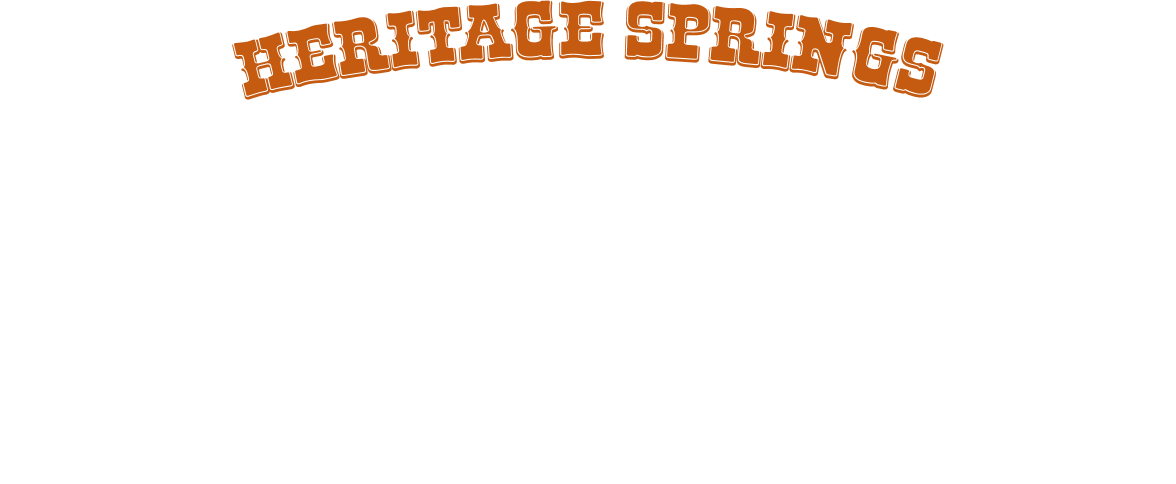 Heritage Springs Itinerary 2019 seasonApril 19-21                           ***** OPENING WEEKEND*****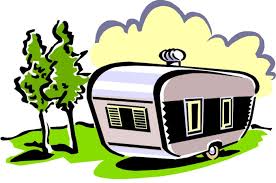 April 26-28May 3 – 5          May 10-12                                                              Mothers  Day  Weekend                             Friday :           7:30 pm    Bingo                                                               Saturday:         1:00 pm   Bingo                                                    3:00 pm   Corn Hole Tournament ( Adult )                                                    3:00 pm Kid’s craft / Activity                                                             May 17-19                                                           Armed Forces Day Weekend   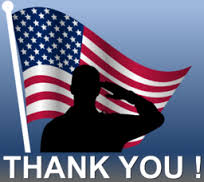 May 25-28       MEMORIAL DAY WEEKEND                              Friday:        7:30 pm   Bingo                                         Trolley Ride about 8:00 pm                             Saturday:  12:00 – 4:00 pm.  We will have our grillUp and running, having: Brats, Hot Dogs, Cotton Candy and Sno cones and this year we have added Walking Tacos !For a nominal donation                                                     1:00 pm Bingo                                                      3:00 pm Kid’s Craft/ Activity                                                       3:00 pm  Corn Hole Tourney ( Adult )                                                    8:00 pm BIG RED DELUXE  band                          ** Kids Draw ,50/50 and Raffles**  (Drawing at 9:00 pm)                      Sunday :      1:30 pm   Kids Activity– Free Corn Hole Tournament                                                                    Sign up by 1:00 pm. 17 years and under                     ** Kid’s Draw , 50/50 , Raffle  ** Drawing at Pavilion about 9:00 pm     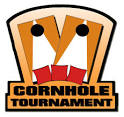  May 31 – June  2                                  Friday:         7:30pm Bingo                                                   Trolley Ride about 8:00 pm                                           Saturday:  1:00 pm Bingo                                 ** Kids Draw  50/50  and Raffles** (Drawing at 9:00pm)June 7-9                                               Friday:         7:30 pm Bingo                                                 Trolley Ride about 8:00 pm                                              Saturday:    1:00 pm Bingo            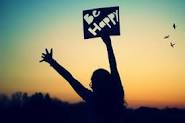                                             8:00 pm- 3 Streets Over Band                              ** Kids Draw ,50/50 and Raffles** (Drawing at 9:00 pm)                                    Sunday :     2:00 pm – Kids Corn Hole tournament                               ** Kid’s Draw , 50/50 , and Raffle **  Drawing approx.. 9:00 pm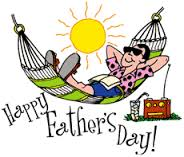 June 14-16        Fathers Day Weekend                             Friday:         7:30 pm Bingo                                           Trolley Ride about 8:00 pm                            Saturday     1:00 pm Bingo                                                 3:00 pm Kids Craft / Activity                                                 8:00 PM – Crossroads Band                       ** Kids Draw ,50/50 and Raffles** (Drawing at 9:00pm)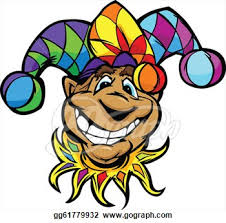 June 21-23                                       Friday:        7:30 pm Bingo                                           Trolley Ride about 8:00 pm                               Saturday:   1:00 pm Bingo                                                   8:00 pm  - Vinyl Groove Band                        **Kids Draw ,50/50 and Raffle** (Drawing at 9:00pm)June 28 – June 30                                Friday:        7:30 pm Bingo                                               Trolley Ride about 8:00 pm 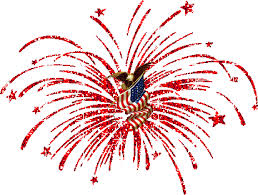                            Saturday :   1:00 pm  Bingo             ** Kids Draw  50/50  and Raffles** (Drawing at 9:00pm)                                                 3:00 pm Corn Hole Tournament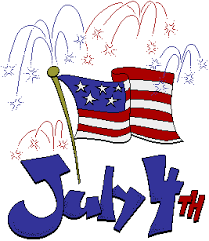                                                           Fireworks at Dark !!** Kids Draw ,50/50 and Raffle** (Drawing at 9:00 pm)  July 4-7                  4th of July  weekend Celebration !        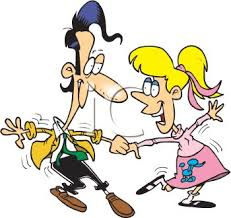                                    Friday:  7:30 pm  Bingo                                       Trolley Ride about 8:00 pm                              Saturday: Noon – 3:00 pm   We will have our grills up and running with             Brats, Hot Dogs ,  Sno Cones, Cotton Candy ,  Walking Tacos , and Popcorn from Noon                                                3:00 pm – Adult Corn Hole Tournament                                                                      1:00 pm  Bingo                                               3:00 pm  Kid’s Craft / Activity                                                 8:00 pm Rodney Parker & Liberty Beach Band                                  ** Kids Draw ,50/50 , Raffle **  (Drawing at 9:00 ish)                                       Sunday :  2:00 pm – Kids Corn Hole Tournament                               ** Kids Draw ,50/50 , Raffle **  (Drawing at 9:00 ish)July 12-14                                                  Friday:         7:30pm Bingo                                              Trolley Ride about 8:00 pm                                              Saturday:    1:00 pm Bingo                                               8:00 pm  Crossroads Band                          ** Kids Draw ,50/50 and Raffles** (Drawing at 9:00 pm )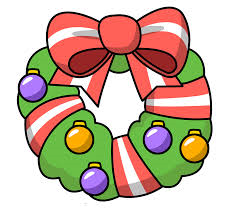 July 19-21     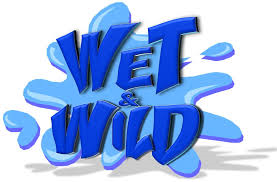                       Friday:          7:30 pm Bingo                                          Trolley Ride about 8:00 pm                           Saturday :      10:00 pm – 5:00 pm  get as wet & wild as you can !                                                 1:00 pm – Bingo                                               9:00 pm     ** Kid’s Draw, 50/50 and Raffle Drawing ** and                         July 26- 28       Rest & Relax !!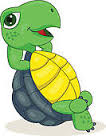                       Friday:         7:30 pm Bingo                                       Trolley Ride about 8:00 pm                      Saturday                                                1:00 pm Bingo                         ** Kid’s Draw ,50/50 and Raffle**  (Drawing at 9:00 pm)Aug 2-4                          Friday :       7:30 pm  Bingo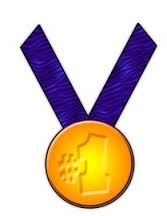                                              Trolley Ride about 8:00 pm                      Saturday :       1:00 pm  Bingo                                               8:00 pm – Spoiled Rotten Band                                         **  Kid’s Draw ,50/50 , and Raffle **  (Drawing at 9:00 pm )Aug 9-11         6th Annual   POKER RUN !!!!                                              Friday:    7:30 pm Bingo                                                           Trolley Ride about 8:00 pm                                         Saturday:  1:00 pm  Poker Run Begins !!!!                              ** Kids Draw ,50/50 and Raffle**  (Drawing at 9:00 pm) Aug 16-18           Birthday Bash   ( For Everyone’s Birthday ) !                                                                            Friday :   7:30 pm  Bingo                                                Trolley Ride about 8:00 pm                                    Saturday :  1:00 pm  Bingo                                                         8:00 pm  Rodney Parker & Liberty Beach                         ** Kids Draw , 50/50, Raffle  **   ( Drawing at 9:00 ish )Aug 23-25                                           Friday :    7:30 pm  Bingo                                                         Trolley Ride about 8:00 pm                                 Saturday:    1:00 pm  Bingo                              **Kids Draw , 50/50 and Raffle ** ( Drawing at 9:00 pm ) Aug. 30- Sept. 2       Labor Day Weekend                             Friday:       7:30 pm Bingo                                                 Trolley Ride about 8:00 pm                      Saturday:      12:00 – 3:00 pm.  We will have our grillUp and running, having: Brats, Hot Dogs, Cotton Candy , Sno cones, and Walking TacosFor a nominal donation                                             1:00 pm Bingo                                              3:00 pm – Adult Corn Hole tournament                                              3:00 pm – Kid’s Craft / Activity – Twister / Pegs                                             8:00 pm  Big Red Deluxe !                                                                                                                ** Kids Draw , 50/50 and Raffle** (Drawing at 9:00pm)  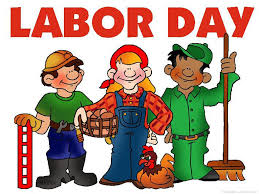                            Sunday :  1:00 pm Bingo                                            2:00 pm  Kids Activity -  Free Corn Hole Tourney                      **  Kids Draw ,50/50, Raffle  ** (  Drawing at 9:00 pm  )        Sept 6-8       OpenSept 13-15    HOG ROAST WEEKEND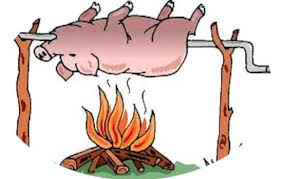                            Friday :  7:30 pm Bingo                     Saturday   1:00 pm Bingo                                        4:00 pm  Pot Luck / Hog provided Bring a dish to share and enjoy some fun and friendship !!                                        8:00 pm  3 Streets Over  Band          **  Kids Draw ,50/50 , Raffles , Drawing for 2018 Free Lot ** ( Drawing about 9:00 pm )Sept 20- 22           Sept. 27 -29                             Oct 4-6 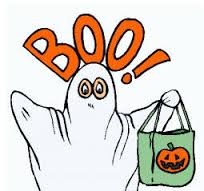 Oct. 11 -13              HALLOWEEN WEEKEND                   Saturday :     3:00 – 5:00 pm  Trick or Treat                                           5:30 Kids dance for ages up to 18                                           9:00 pm - Adult costume party /dance for the adults   Oct 18-20       CLOSING WEEKEND    See you all April 16th  2021  Have a safe and warm off season  !!   Please remember to bring your final meter readings to the office for your final electric bill of the season 